Toetsreglement Examencommissie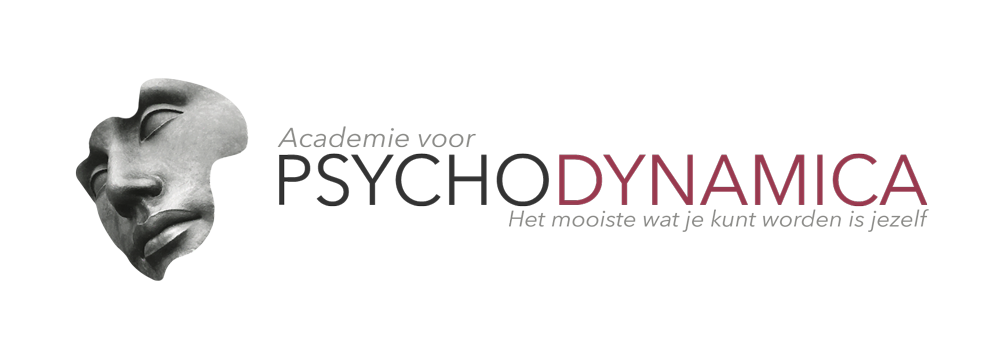 Hoofdstuk 1 De regeling en de organisatie van de toetsen			pag. 3	Artikel 1.1 Examencommissie		Artikel 1.2 Gelegenheid	Artikel 1.3 Bijlagen en relatie met het onderwijsprogramma en onderwijs online 	Artikel 1.4 Inschrijving toetsen	Artikel 1.5 Onderwijsprogramma en Examinering	Artikel 1.7 Afwijkende toetsing/examinering en geldigheidsduurArtikel 1.8 Onvoorziene omstandigheden	Artikel 1.9 Onregelmatigheden	Artikel 1.10 Uitslag	Artikel 1.11 Uitslagregels/geslaagd	Artikel 1.12 Meer toetsgelegenheden	Artikel 1.13 Examinator	Artikel 1.14 Legitimatie, laatkomers	Artikel 1.15 Overgang, diploma’s en bewijsstukken	Artikel 1.16 Geheimhouding	Artikel 1.17 Inzagerecht, bewaartermijn en bespreekrechtHoofdstuk 2 Bezwaar en beroep							pag. 8	Artikel 2.1 Bezwaar	Artikel 2.2 Beroep	Artikel 2.3 Verzending	Artikel 2.4 Bezwaar-/beroepsschrift	Artikel 2.5 Termijn voor indienen	Artikel 2.6 Beslissing Klachtencommissie	Bijlage 1 Begrippenlijst								pag. 10Bijlage 2 Examencommissies							pag. 12Bijlage 3 Afwijkende toetsing en examinering			
ten aanzien van specifieke doelgroepen en mensen met een beperking	pag.13							De bepalingen die in dit Examenreglement Psychodynamica van de Academie voor Psychodynamica zijn vastgelegd, gelden voor de tentamens en examens van de beroepsopleidingen en coachopleidingen voor zover die worden afgesloten met een schriftelijke toets, hierna te noemen als toets. Dit examenreglement geldt voor de cohorten 2021-2022 en de daaropvolgende drie schooljaren. Dit reglement wordt jaarlijks geëvalueerd en indien nodig bijgesteld. 
Het bijgestelde reglement geldt dan vanaf het daaropvolgende startende cohort per 1 september van een schooljaar. Dit examenreglement blijft aldus gelden voor de duur van de opleiding zoals met de deelnemer is overeengekomen bij de inschrijving.De regels uit dit examenreglement gelden voor alle toetsen.Hoofdstuk 1 De regeling en de organisatie van de examensArtikel 1.1 ExamencommissieHet bevoegd gezag stelt ten behoeve van het organiseren en het afnemen van de toetsen per opleiding een Examencommissie in. Het bevoegd gezag benoemt de leden van de Examencommissie. De Examencommissie stelt de definitieve uitslag van een toets, toetsingsonderdeel vast. De taken van de Examencommissie zijn opgenomen in bijlage 2.Artikel 1.2 GelegenheidHet bevoegd gezag van de instelling organiseert voor de deelnemer een voorziening om de toets af te leggen.Artikel 1.3 Bijlagen en relatie met het onderwijsprogramma en onderwijs onlineBij dit reglement horen drie bijlagen. In bijlage 1 is de begrippenlijst opgenomen. In bijlage 2 de wettelijke taken van de Examencommissie en in bijlage 3 de afwijkende toetsing c.q. examinering. De bijlagen zijn integraal onderdeel van dit reglement. Dit examenreglement maakt op zijn beurt weer integraal onderdeel uit van de voorwaarden en het lesrooster van de opleidingen binnen de Academie voor Psychodynamica. Per opleiding kunnen specifieke aanvullingen op het examenreglement van toepassing zijn. Indien hiervan sprake is zal de Academie deze aanvullingen kenbaar maken aan de deelnemer.Artikel 1.4 Deelname toetsenLid 1 Deelnemer: Degenen die aan een onderwijsinstelling als deelnemer zijn ingeschreven, hebben toegang tot de onderwijs- en toetsvoorzieningen. De deelnemer dient in het bezit te zijn van een geldige overeenkomst voortgekomen uit inschrijving.De deelnemer dient aan de voorwaarden, gesteld in het inschrijfprotocol, te hebben voldaan.Lid 2: Wanneer een student in geval van de opleiding tot Psychodynamisch therapeut een eerder leerjaar niet in haar volledigheid heeft afgerond, kan de student niet deelnemen aan tentamens van hoger gelegen leerjaren. Artikel 1.5 Onderwijsprogramma en ExamineringAlle gegevens met betrekking tot de inhoud en organisatie van het onderwijs en de toetsen worden in de digitale leeromgeving of via e-mail bekend gemaakt.Artikel 1.6 BekendmakingAlle gegevens met betrekking tot de planning worden in het lesrooster vastgelegd. Het lesrooster is te vinden in de digitale leeromgeving of in de syllabus. Artikel 1.7 Afwijkende toetsing/examinering en geldigheidsduurTen aanzien van specifieke doelgroepen en mensen met een beperking kan de Examencommissie toestaan dat een toets in afwijkende vorm wordt afgenomen.Het verzoek om afwijkende toetsing/examinering dient aan het begin van het lesjaar schriftelijk te worden gedaan aan de Examencommissie. De Examencommissie beslist over de geldigheidsduur van de verklaring.Als een deelnemer niet wil of kan aantonen dat klachten waarneembaar en controleerbaar zijn, kan hij alleen aanspraak maken op aanpassing in de wijze van toetsing/examinering in overleg met de Examencommissie.De aanpassing is geldig totdat:a. de opleiding beëindigd wordt; ofb. de indicatie ophoudt te bestaan, dan wel de verklaring afloopt.De aanpassing blijft met inachtneming van het bovenstaande geldig als de deelnemer overstapt naar een andere opleiding binnen de Academie voor Psychodynamica.Artikel 1.8 Onvoorziene omstandighedenIn geval van onvoorziene omstandigheden beslist de voorzitter van de Examencommissie in samenspraak met het bevoegd gezag.Artikel 1.9 OnregelmatighedenLid 1: Het bevoegd gezag treft maatregelen tegen deelnemers die ten aanzien van toetsing c.q. examinering onregelmatigheden plegen. Voordat de maatregel wordt opgelegd, wordt de deelnemer gehoord door de Examencommissie. De deelnemer kan zich laten bijstaan of vertegenwoordigen.Lid 2: Als onregelmatigheid worden in ieder geval aangemerkt:- het zich niet houden aan de richtlijnen;- het gebruik van niet-toegestane hulpmiddelen (bijvoorbeeld spiekbriefjes, voorbeschreven notitieboekjes tijdens praktijktentamen/examen. Denk hierbij aan zaken als hulpvraag, MESZ, secundaire winst of het uitschrijven van techniek-stappen);- het plegen van plagiaat (bijvoorbeeld werkstukken, reflectieverslagen, procesevaluatie, scriptie)Verder staat het ter beoordeling van de Examencommissie om gedragingen, handelingen en dergelijke onderbouwd aan te merken als onregelmatigheid in de zin van dit artikel.Lid 3: Het bevoegd gezag en alle partijen die betrokken zijn bij een onderwijsovereenkomst die op de opleiding van toepassing is, worden van de maatregel schriftelijk in kennis gesteld.Lid 4: De maatregelen bedoeld in dit artikel en die al dan niet in combinatie met elkaar genomen kunnen worden, zijn:ongeldig verklaring van de uitslag van de betreffende toets c.q. toetsingsonderdeel;uitsluiting van (verdere) deelname aan toetsing (hetgeen in de praktijk als uiterste consequentie verwijdering van de instelling ten gevolge kan hebben);toekenning van beoordeling ‘niet gehaald’ als uitslag van de betreffende toetsin mindering brengen van een evenredig aantal punten als de weging van het door de student verkregen voordeelLid 5: Indien de onregelmatigheid te wijten is aan het gedrag van personeel van de Academie of van hulpkrachten die door de instelling zijn aangetrokken, hetzij door handelen of nalaten, hetzij door het verstrekken van verkeerde informatie, worden maatregelen als bedoeld in lid 4 niet toegepast.Lid 6: Eenieder die betrokken is bij een toets en vermoedt dat er sprake is van onregelmatigheden is verplicht dit te melden aan de Examencommissie.Artikel 1.10 UitslagDe definitieve uitslag van een toets wordt door de Examencommissie binnen 3 weken bekend gemaakt, tenzij er sprake is van door externen gehouden en beoordeelde toetsingsonderdelen en/of calamiteiten. Uitslagen worden aan de deelnemers door de Examencommissie bekend gemaakt in de digitale leeromgeving ofwel per email. Artikel 1.11 Uitslagregels/geslaagdLid 1: Per toets wordt door de Examencommissie vastgesteld of een deelnemer daarvoor wel of niet geslaagd is.Lid 2: Een deelnemer heeft een toets met goed gevolg afgerond indien de uitslag afgerond een 5,5 of hoger is. Artikel 1.12 Meer toetsgelegenhedenEr worden per studiejaar en per groep maximaal drie data gecommuniceerd op de lesagenda, zijnde oorspronkelijke toetsmomenten en herkansingen behorende bij het betreffende studiejaar. Een herkansing is een toetsmoment waarin iedere student, die een toets heeft gemist of een onvoldoende heeft gehaald, de mogelijkheid heeft om een voldoende score te behalen. Een herkansing is gelijkwaardig qua criteria aan de oorspronkelijke toets. Indien een student niet aan de criteria voldoet, dan volgt weigering van de herkansing door het bevoegd gezag en een no-show (onvoldoende). Deelname aan een herkansing dient uiterlijk 3 weken van tevoren aangemeld te worden bij de Examencommissie via examencommissiepsychodynamica@outlook.com . Bij score onvoldoende heeft de student per opleidingsjaar recht op één gratis herkansing en één herkansing op kosten van de student (lid 1).Bij dreigende overschrijding van het aantal herkansingsopties (lid 2) en/of de vastgestelde periode (lid 3) heeft de student de mogelijkheid om het studiejaar opnieuw te volgen of een uitzondering aan te vragen door een beroep te doen op de Examencommissie, eventueel samen met en/of via de mentor. Lid 1: Er is één gratis herkansing aansluitend op het oorspronkelijk geplande toetsmoment in het betreffende studiejaar. Indien de datum van de gratis herkansing gebruikt wordt als eerste toetsmoment, en de betreffende mogelijkheid resulteert in een onvoldoende (<5,5) of no-show, dan is een volgende herkansing de laatste en een betaalde mogelijkheid. De student dient in dat geval rekening te houden met kosten voor de volgende en laatste herkansing. De kosten voor deelname aan de herkansing, buiten de eenmalige gratis gegeven mogelijkheid binnen de gestelde termijn (lid 3), bedragen € 50,00 en worden door de administratie in rekening gebracht. (zie ook lid 3).Lid 2: Wanneer het totaal aantal (2) herkansingen is overschreden, dan heeft student de mogelijkheid om het studiejaar opnieuw te volgen en aansluitend opnieuw toets te doen. In bijzondere situaties kan de deelnemer en/of de mentor een beroep doen op de Examencommissie om in aanmerking te komen voor een uitzonderingsregel op het aantal herkansingen.Lid 3: Het recht op een herkansing vervalt wanneer de periode van 12 maanden na het oorspronkelijke toetsmoment wordt overschreden, startend op de dag van het oorspronkelijke toetsmoment. Voor de studierichting Professioneel Coachen geldt een periode van 24 maanden aansluitend op het oorspronkelijke toetsmoment. Op deze regel is een uitzondering mogelijk, enkel door het volgen van de Bezwaarprocedure binnen een termijn van 4 weken na uitslag van de laatst mogelijke, onvoldoende beoordeelde, herkansing. Artikel 1.13 ExaminatorDe Examencommissie wijst eventueel in samenspraak met het bevoegd gezag de examinatoren aan. Bij herkansingen van een toets en na het behalen van een onvoldoende, is de Examencommissie te allen tijde bevoegd om 2 supervisoren aan te wijzen en/of een camera te laten plaatsen. In geval van een 2e herkansing (dus 3e tentamen-/examenmogelijkheid) van praktijkexamen/praktijktentamen zullen te allen tijde 2 supervisoren aanwezig zijn.Artikel 1.14 Legitimatie, laatkomers, afmelders Lid 1: Elke deelnemer moet zich bij binnenkomst kunnen legitimeren met een geldig legitimatiebewijs. Lid 2: Voor zover van toepassing mogen deelnemers die zich tijdens de toets binnen een kwartier na aanvang van de toets melden nog deelnemen aan de toets c.q. de toets. De eindtijd van de toets blijft gehandhaafd. Deelnemers die zich na een kwartier na aanvang van de toets melden, worden niet meer toegelaten en dienen zich zo spoedig mogelijk, doch in ieder geval binnen 2 werkdagen met een schriftelijke opgave van reden te melden bij de het bevoegd gezag.Lid 3: Aan deelnemers die zich zonder zwaarwegende reden (ziekte, corona, quarantaine, overlijden van direct familielid) korter dan 3 weken voor de tentamen/examendag afmelden bij de examencommissie voor een toets en/of supervisie en/of bij het niet verschijnen worden kosten à € 50,- per opgave in rekening gebracht. Alle data worden bij aanvang van het lesjaar bekend gemaakt in de digitale leeromgeving, het lesrooster, of in de syllabus. Artikel 1.15 Overgang, diploma’s en bewijsstukkenWanneer aan de eisen van een studiejaar is voldaan, door middel van voldoenden voor alle toetsen en er is voldaan aan alle studietaken, is een overgang naar het volgende leerjaar geïnitieerd onder toezicht van en in overeenstemming met de mentor. Er worden van deze toetsen geen certificaten verstrekt. Indien de student de opleiding staakt dan kan deze de bewijsstukken opvragen. De studietaken voor overgang naar een volgend leerjaar gelden zoals die zijn gepubliceerd in het lesmateriaal in de digitale omgeving of in de syllabus. Indien wel aan bovenstaande eisen voldaan is, maar de persoonlijke ontwikkeling in relatie tot het therapeutschap onvoldoende gebleken is, dan zal de mentor de betreffende student bespreken met ten minste twee (2) mede mentoren. Zij adviseren over het al dan niet overgaan naar het volgende studiejaar en leggen dit schriftelijk voor aan het bevoegd gezag. Bevoegd gezag is uiteindelijk beslissingsbevoegd en maakt dit besluit schriftelijk kenbaar. Wanneer aan de eisen van een opleiding is voldaan, door middel van voldoenden voor alle toetsen, er is voldaan aan alle studietaken en een voldoende voor scriptie (cijfer voldoende is boven weergegeven) wordt aan het einde van de opleiding een diploma uitgereikt. De studietaken zijn per opleiding gepubliceerd in de digitale leeromgeving of in de syllabus. Wanneer in voldoende mate aan de eisen van een certificeerbare eenheid is voldaan, mag een certificaat worden uitgereikt. Wanneer niet aan de eisen voor het verstrekken van een diploma of een certificaat is voldaan, dan kan de Academie voor Psychodynamica een verklaring van deelneming meegeven. Artikel 1.16 GeheimhoudingEen ieder die betrokken is bij de uitvoering van toetsen en daarbij de beschikking krijgt over gegevens waarvan hij het vertrouwelijk karakter kent of redelijkerwijs moet vermoeden, en voor wie niet reeds uit hoofde van ambt, beroep of wettelijk voorschrift ter zake van die gegevens een geheimhoudingsplicht geldt, is verplicht tot geheimhouding daarvan, behoudens voor zover enig wettelijk voorschrift hen tot bekendmaking verplicht of uit zijn taak bij de uitvoering van de toets noodzaak tot bekendmaking voortvloeit.Artikel 1.17 Inzagerecht, bewaartermijn en bespreekrechtWerkstukken m.b.t. toetsing van deelnemers worden, indien de aard en omvang van die werkstukken dat toelaat, samen met de toets en de daarbij behorende beoordelingscriteria door het bevoegd gezag bewaard. De bewaartermijn loopt gedurende de gehele opleiding van een student. In geval van opleiding tot Psychodynamisch therapeut bedraagt de bewaartermijn tot en met een half jaar na afstuderen. De termijn gaat in na de uitslag van de betreffende certificeerbare eenheid.Gedurende 2 maanden na de uitslag van het betreffende toetsonderdeel hebben belanghebbenden recht op inzage van het werk/ de beoordeling. Het is niet toegestaan, in geval van praktijksupervisie rechtstreeks contact op te nemen met de supervisor die de beoordeling heeft gedaan. Zie hiervoor hoofdstuk 2.Inzage vindt plaats door bij de mentor een verzoek in te dienen. Dit dient individueel te gebeuren. Het is verboden documenten met daarop gegevens van de toetsen te kopiëren. Tevens geldt dat er geen (digitale) afschriften (zoals digitale foto’s etc.) gemaakt mogen worden en/of documenten aan derden mogen worden verstrekt. Inzage gebeurt uitsluitend onder toezicht op de Academie voor Psychodynamica. Dit geldt zowel voor theorietoetsen als praktijkbeoordelingen. Het laten toezenden van toetsen en/of praktijkbeoordelingen via email is niet toegestaan.Documenten die ter inzage worden blootgesteld bevatten vertrouwelijke Informatie en mogen onder geen beding naar buiten treden. Dit verbod geldt ook voor mededelingen aan derden, zowel mondeling als schriftelijk en zowel direct als indirect.Hoofdstuk 2 Bezwaar en beroepArtikel 2.1 BezwaarEen deelnemer kan tegen maatregelen en beslissingen met betrekking tot toetsingen schriftelijk bezwaar aantekenen bij het bevoegd gezag die het vervolgens doorgeeft aan de Examencommissie.Artikel 2.2 BeroepEen deelnemer kan tegen een uitspraak op het bezwaar, beroep aantekenen bij de Klachtencommissie van de Academie voor Psychodynamica. De Klachtencommissie behandelt het beroep volgens de procedure, welke door deze commissie is opgesteld en vastgesteld. Voor de samenstelling en het postadres van de Klachtencommissie wordt verwezen naar het bevoegd gezag van de Academie voor Psychodynamica. Artikel 2.3 VerzendingDe deelnemer stuurt het beroepsschrift aangetekend aan het bevoegd gezag. Het bevoegd gezag voorziet het beroepsschrift van een datum van binnenkomst en stuurt het onverwijld naar de Examencommissie. De dagtekening toont de datum waarop het beroep is ingediend en is doorslaggevend bij de vaststelling van de termijn, vermeld in artikel 2.5 van dit hoofdstuk.Artikel 2.4 Bezwaar-/beroepsschriftHet bezwaar- of beroepsschrift houdt in:- naam en adres van de indiener
- datum van indiening
- omschrijving van de maatregel of beslissing waartegen bezwaar of beroep wordt ingediend (kopie meesturen)
- de gronden van de klacht, het bezwaar of beroep
- naam en opleidingsjaar van de opleidingArtikel 2.5 Termijn voor indienenDe termijn voor het indienen van een bezwaar- of beroepsschrift bedraagt vier weken. De termijn vangt aan op de eerste dag nadat de maatregel of beslissing bekend is gemaakt. Overschrijding van deze termijn leidt tot het niet behandelen van het bezwaar- of beroepsschrift (niet-ontvankelijkheid).Artikel 2.6 Beslissing KlachtencommissieDe Klachtencommissie oordeelt over procedure tot besluitvorming. Indien de Klachtencommissie het beroep gegrond acht, vernietigt zij de eerste beslissing geheel of gedeeltelijk. De Klachtencommissie kan bepalen dat opnieuw of, indien de beslissing is geweigerd, alsnog in de zaak wordt beslist, dan wel dat de toets of enig onderdeel daarvan opnieuw wordt afgenomen onder door de Klachtencommissie te stellen voorwaarden. De Examencommissie voorziet voor zover nodig opnieuw in de zaak. Klachtencommissie zal daarvoor in haar uitspraak een termijn stellen.Bijlage 1 BegrippenlijstBeroep - Schriftelijk protest tegen een beslissing van de Examencommissie op een eerder aangetekend bezwaar. Het protest is gericht aan de Klachtencommissie. Deze instantie is onafhankelijk van de Examencommissie. Eerst moet bezwaar worden aangetekend, voordat beroep mogelijk is. Beroepscompetentieprofiel - De (geformaliseerde en gestandaardiseerde) beschrijving van een op de directe beroepspraktijk gerichte set kerntaken, kernopgaven en beroepscompetenties met succescriteria van een vakvolwassen beroepsbeoefenaar. Een beroepscompetentieprofiel komt tot stand op basis van onderzoek uit te voeren in de beroepspraktijk.Bevoegd gezag - Het bevoegd gezag is het bestuur van de Academie voor PsychodynamicaBezwaar - Schriftelijk protest tegen een beslissing van de Examencommissie. Het protest is gericht tot de instantie die de beslissing genomen heeft. Zie ook bij beroep.Certificaat - Een bewijsstuk van het behalen van een certificeerbare eenheid van een opleiding.Cohort - Het beginjaar van een opleiding.Competenties - In het kader van de kwalificatiestructuur HBO opgestelde eindtermen, welke verwijzen naar onderliggende vaardigheden, kennis en houdingsaspecten en expliciet zijn gerelateerd aan toepassing in de praktijk.Deelnemer - Een deelnemer is een persoon, die zich met het oog op het gebruik van de onderwijsvoorzieningen laat inschrijven bij de Academie.Diploma - Een diploma is een bewijsstuk voor het behalen van een volledige kwalificatie van een opleiding.Einduitslag - De uitslag op grond waarvan een certificaat of diploma wordt uitgereikt.Examen – Een schriftelijke toets die afgenomen wordt ter afsluiting van een de opleiding. Dit examen omvat vragen over het syllabusmateriaal, de lessen en indien van toepassing de verplichte literatuur.Examencommissie - De commissie die belast is met verschillende taken rond examinering. De taken staan in bijlage 2 van het examenreglement vermeld. Het bevoegd gezag benoemt de leden.Examenregeling - Het document waarin de organisatie, de inhoud en het afnemen van de (eind)toets voor een opleiding is vastgelegd door het bevoegd gezag van de Academie. Examinator - Degene die belast is met het afnemen van de toets. Hij/ zij wordt aangewezen door het bevoegd gezag in samenspraak met de Examencommissie. In de examenregeling kunnen nadere voorschriften voor rollen en/of functionarissen worden gegeven.Fraude - Een gedraging welke kan bestaan uit handelen of nalaten, waarbij door een onjuiste voorstelling van zaken getracht wordt om onrechtmatig voordeel te behalen.Herkansing - een toetsmoment waarin iedere student die een toets heeft gemist of een onvoldoende heeft gehaald de mogelijkheid heeft om een voldoende score te behalen en die gelijkwaardig is qua criteria aan de oorspronkelijke toets. Kwalificatie - Geschiktheid (gebruik in algemene zin in tegenstelling tot kwalificatieprofiel).Onderwijsinstelling - Een organisatie die op basis van de wet bevoegd is certificaten of diploma's uit te reiken.Onderwijsovereenkomst - Een overeenkomst tussen deelnemer en bevoegd gezag, die ten grondslag ligt aan de inschrijving. De overeenkomst regelt de rechten en verplichtingen tussen instelling en deelnemer.Tentamen - Een activiteit bestaande uit een of meer opdrachten ter vaststelling of aan een bepaalde verzameling eindtermen is voldaan, normaliter gaat het om het afronden van een studie halfjaar en als onderdeel van de toelating tot het vervolg van de studie. Dit tentamen omvat vragen over het syllabusmateriaal, de lessen en indien van toepassing de verplichte literatuur.Bijlage 2 ExamencommissieIngevolge artikel 7.4.5 WEB stelt het bevoegd gezag van de onderwijsinstelling een Examencommissie in per opleiding of per groep van opleidingen. Het bevoegd gezag benoemt de leden van de Examencommissie.Taken ExamencommissieTaken:organisatie en afnemen toetsen borging van kwaliteit van het onderwijs en het eindniveau van de opleiding (betreft zowel de mondelinge toetsen (praktijksupervisie) als de schriftelijke )uitreiken bewijsstukken van afgelegde toetsen (onder autorisatie)regels vaststellen m.b.t. goede gang van zaken tijdens afnemen toetsen of – onderdelen.Bijlage 3 Afwijkende toetsing en examinering ten aanzien van specifieke doelgroepen en mensen met een beperkingSpecifieke doelgroepenDe Examencommissie kan een deelnemer, die korter dan zes jaar in Nederland woont en voor wie de Nederlandse taal niet de moedertaal is, toestaan de toets niet conform het examenreglement af te leggen. Indien de Nederlandse taal van belangrijke betekenis is voor de betreffende toets kan de tijdsduur van het betreffende toetsonderdeel met maximaal 25% worden verlengd. Ook kan de commissie het gebruik van een verklarend woordenboek Nederlands toestaan.Deelnemers met een handicapOnderstaande richtlijnen gelden voor aangepaste toetsen voor mensen met een beperking. Daar waar mensen met een beperking staat, kan ook gelezen worden: chronische ziekte, leerstoornis of toets-vrees. Procedures- Als een iemand met een beperking een aanpassing in de wijze van toetsing en examinering wil vragen, moet hij/zij dat bij aanvang van zijn/haar opleiding schriftelijk aanvragen bij de Examencommissie. Daarnaast dient de student een medische verklaring toe te voegen als document aan de DLO (digitale leeromgeving).- Als een deelnemer niet wil of kan aantonen dat klachten waarneembaar en controleerbaar zijn, kan hij geen aanspraak maken op aanpassing in de wijze van toetsing c.q. examinering. Als de deelnemer een deskundige verklaring met advies overlegt, neemt de commissie dit advies over en deelt dit schriftelijk mee aan de deelnemer.- De Examencommissie staat de aanpassing van de toetsing c.q. examinering toe, tenzij daardoor geen sprake meer kan zijn van een gelijkwaardige toetsing c.q. examinering. In de onderhavige situatie wijst de Examencommissie het verzoek schriftelijk en gemotiveerd af.- De deelnemer kan bezwaar maken tegen de afwijzing van het verzoek tot aanpassing. De deelnemer kan dit doen door een voor beide partijen bindende beslissing aan te vragen bij de Klachtencommissie.De aanpassing is geldig totdat:a. de onderwijsovereenkomst beëindigd wordt; ofb. in voorkomende gevallen de indicatie ophoudt te bestaan; ofc. de geldigheidsduur blijkens de verklaring en naar het oordeel van de Examencommissie is verstreken.De aanpassing blijft, met inachtneming van het bovenstaande, ook geldig als de deelnemer overstapt naar een andere opleiding binnen de Academie voor Psychodynamica. 